Vocabulary: Mouse Genetics (One Trait)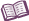 VocabularyAllele – one of two or more forms that a gene could take.DNA – a molecule found in the cell nucleus that encodes genetic information.DNA is short for deoxyribonucleic acid.Dominant allele – an allele that is always expressed when it is present.Dominant alleles are usually represented by capital letters, such as F.Gene – a segment of DNA that determines or helps to determine a trait.Most genes give instructions for building a particular protein.Many familiar traits are determined by several genes.Genotype – the genetic makeup of an organism. Heredity – the passage of genetic information from a parent or parents to offspring.Heterozygous – having two alleles that are different.Homozygous – having two alleles that are the same.Hybrid – the offspring of genetically different parents.For example, the offspring of pure FF and ff parents is an Ff hybrid.Inheritance – the passage of genetic material from parents to offspring.For each gene, an organism receives one allele from each parent.Phenotype – the physical appearance of an organism.Organisms with different genotypes can have the same phenotype. For example, an FF mouse and an Ff mouse both have black fur.Punnett square – a diagram that shows the possible offspring of two parents.Punnett squares allow you to determine the probability of each offspring genotype.Recessive allele – an allele that is not expressed when the dominant allele is present. Recessive alleles are usually represented by lowercase letters, such as f.Trait – a characteristic of an organism.Examples of traits include skin color, eye color, hair, allergies, and many others.